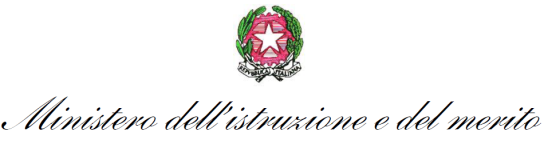 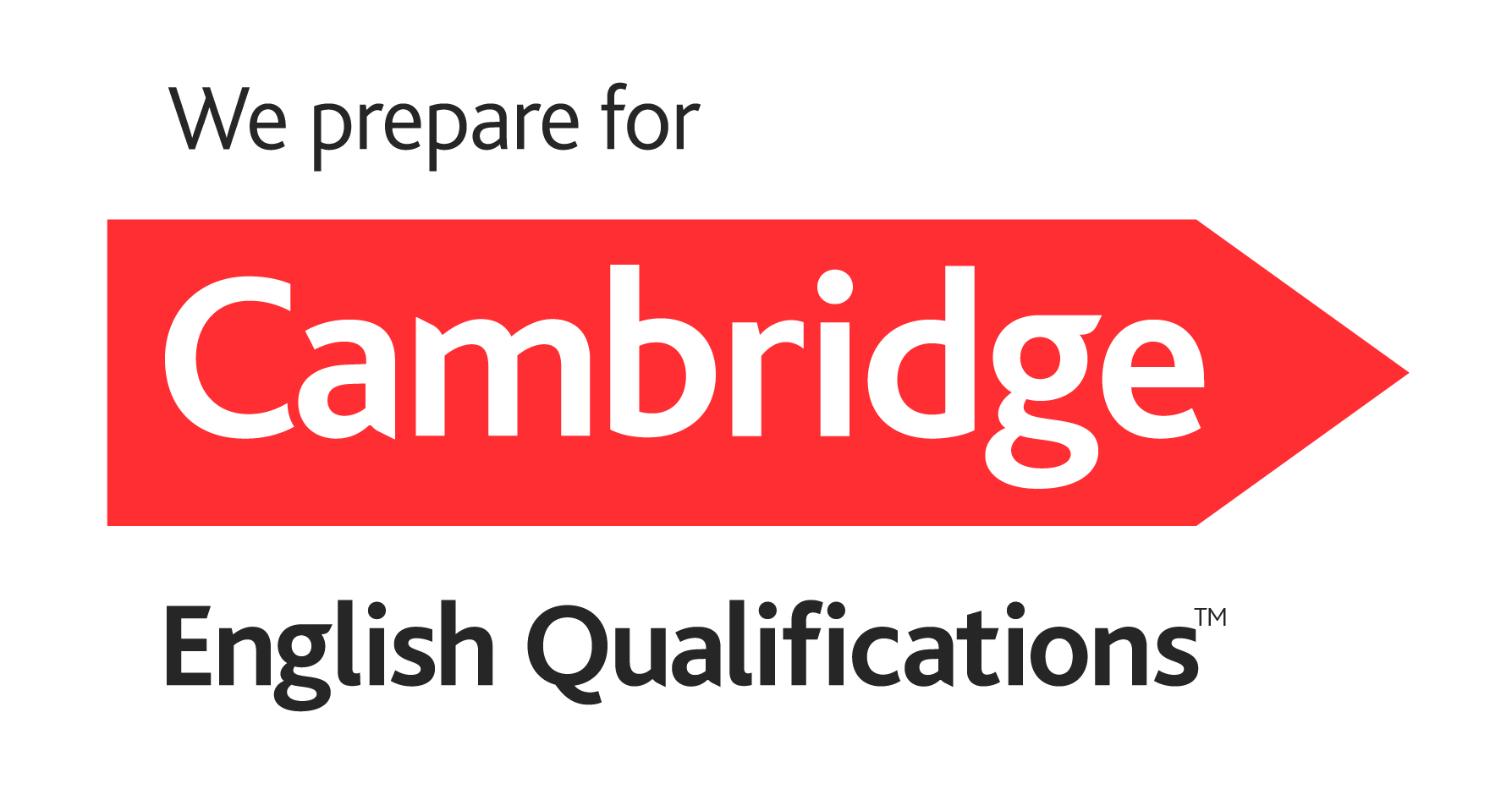 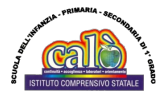 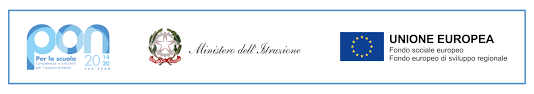 ISTITUTO COMPRENSIVO “G. CALÒ”V.le M. D’UNGHERIA N. 86 -74013 GINOSA (TA)tel.+390998245663- E-mail: TAIC82600L@istruzione.it –PEC: TAIC82600L@pec.istruzione.it Sito web: www.scuolacalo.edu.it C.F. 9012206073REGISTRO DIDATTICO E DI PRESENZAProgetti rientranti nel Piano dell'Offerta Formativa di lstituto Anno Scolastico  	Titolo del Progetto  	                                                                                Docente/i  	IL DIRIGENTE SCOLASTICOMarianna GALLIRELAZIONE FINALE del docente ReferenteFIRMA DEL DOCENTEDocente ___________________________________________________Docente ___________________________________________________Docente ___________________________________________________Docente ___________________________________________________Docente ___________________________________________________DATAORARIOORARIOATTIVITÀ SVOLTEFIRMADATADALLE OREALLE OREATTIVITÀ SVOLTEFIRMADATAORARIOORARIONOME COGNOME ALUNNOFIRMADATADALLE OREALLE ORENOME COGNOME ALUNNOFIRMA